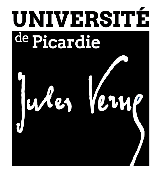 BIBLIOTHEQUE DE LA CITADELLEMissions- Accueil, prêts et retours des documents 			- Rangement en salles et en magasins  - Aide à la recherche documentaire 				- Equipement  – Faire respecter le règlement intérieur 			- Actions ponctuelles  Période d’exercice de Septembre 2021 à Juin 2022 (Environ 9h par semaine).Jours d’exercice du Lundi au Vendredi sur les tranches horaires suivantes : 12h00-14h00 tous les jours15h00 – fermeture tous les jours		A définir en fonction de votre emploi du tempsInformations personnellesNom :							Prénom :Nationalité : 			        			Date de naissance :Adresse :Téléphone :			             Email : Niveau d’étude actuel: 				Inscription pour 2021-2022:	 Licence 3				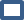  Master 1           Master 2Doctorat							Etes-vous boursier ? Oui    Non			Faculté de rattachement :Activités hors temps universitaire (sport, permis…) (Merci de préciser le jour et l’heure de pratique)Je certifie sur l’honneur l’exactitude 	A              	 Le		     Signaturedes informations ci-dessus  Candidature avec un CV et lettre de motivation à renvoyer à :recrutement-bucitadelle@u-picardie.frà l’adresse suivante : Bibliothèque universitaire la Citadelle, Recrutement de moniteurs, Université Picardie Jules Verne, 10 rue des Français Libres, 80080 AMIENS cedex 1, ou à déposer à l'accueil de la BU  avant le 30 juin 2021.  Pour plus de renseignements contacter Mme Jean au 03.64.26.84.13, Mme N’Dombele au 03.64.26.84.17 ou Mr Coindet au 03.64.26.84.11, recrutement-citadelle@u-picardie.frFICHE DE CANDIDATURE AU POSTE DE MONITEUR-RICE 2021-2022